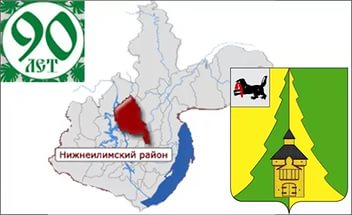 Российская ФедерацияИркутская областьНижнеилимский муниципальный район				АДМИНИСТРАЦИЯ				ПОСТАНОВЛЕНИЕОт «12»декабря 20 16г.   № 1101г. Железногорск-Илимский«О создании Муниципальногобюджетного учреждениядополнительного образования«Центр развития творчества детей июношества имени Г.И. Замаратского»путем изменения типа Муниципальногоказенного учреждения дополнительногообразования «Центр развития 
творчества детей и юношества имени 
Г.И. Замаратского» (в новой редакции)	В целях оптимизации расходов бюджета муниципального образования«Нижнеилимский район», повышения качества, эффективности предоставления услуг в сфере образования населению Нижнеилимского муниципального района, в соответствии с Гражданским кодексом РФ,Бюджетным кодексом РФ, Федеральным законом от 12.01.1996 года № 7-ФЗ «О некоммерческих организациях», Федеральным законом от 08.05.2010 года № 83-ФЗ «О внесении изменений в отдельные законодательные акты Российской Федерации в связи с совершенствованием правового положения государственных (муниципальных) учреждений», Федеральным законом от 08.08.2001 года № 129-ФЗ «О государственной регистрации юридических лиц и индивидуальных предпринимателей», Федеральным законом от 06.10.2003 года № 131-ФЗ «Об общих принципах организации местного самоуправления в Российской Федерации», ст. 47 Устава муниципального образования «Нижнеилимским район»,  Порядком создания, реорганизации,  изменения типа и ликвидации муниципальных учреждений, а также  утверждения уставов муниципальных учреждений и внесения в них изменений, утвержденным Постановлением  администрации Нижнеилимского муниципального района от 30.12.2010 г. № 1548, администрация Нижнеилимского муниципального района,ПОСТАНОВЛЯЕТ:	1. Создать Муниципальное бюджетное учреждение дополнительного образования «Центр развития творчества детей и юношества имени 
Г.И. Замаратского» муниципального образования «Нижнеилимский район» путем изменения типа муниципального казенного учреждения дополнительного образования «Центр развития творчества детей и юношества имени Г.И. Замаратского» (далее МБУ ДО «Центр развития творчества детей и юношества имени Г.И. Замаратского») с казенного на бюджетное.	2. Администрации Нижнеилимского муниципального района выступить в качестве учредителя муниципального бюджетного учреждения дополнительного образования «Центр развития творчества детей и юношества имени Г.И. Замаратского».	3. Утвердить Устав МБУ ДО «Центр развития творчества детей и юношества имени Г.И. Замаратского» в новой редакции (Приложение).	4. Уполномочить директора Калениченко Елену Сергеевну (паспорт: 2506 № 786853, выданный отделением УФМС России по Иркутской области в Нижнеилимском районе, зарегистрированную по адресу: Иркутская обл., г. Железногорск-Илимский, 7 кв-л, д. 5, кв. 110, зарегистрировать в Межрайонной ИФНС России № 15 по Иркутской области Устав МБУ ДО «Центр развития творчества детей и юношества имени Г.И. Замаратского» в новой редакции.	5. Закрепить на праве оперативного управления за муниципальным бюджетным учреждением дополнительного образования «Центр развития творчества детей и юношества имени Г.И. Замаратского» имущество, согласно перечня.	6. Финансовому управлению администрации Нижнеилимского муниципального района (Бойко О.В.) с момента государственной регистрации Устава, обеспечить финансирование МБУ ДО «Центр развития творчества детей и юношества имени Г.И. Замаратского» в виде субсидий в соответствии с муниципальным заданием учредителя, утвержденным в установленном порядке.	7. Настоящее постановление подлежит опубликованию в периодическом печатном издании «Вестник Думы и администрации Нижнеилимского муниципального района» и размещению на официальном  сайте администрации Нижнеилимского муниципального района.	8. Контроль за исполнением данного постановления возложить на заместителя мэра по социальной политике Т.К. Пирогову.И.о. мэра района 							     В.В. ЦвейгартРассылка: в дело-2, Департамент образования-3, Т.К. Пирогова, Финансовое управление, ОСЭРА.А. Чучуй (32689)